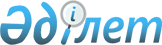 О внесении изменений в план научно-исследовательских работ Евразийской экономической комиссии на 2015 – 2016 годыРаспоряжение Коллегии Евразийской экономической комиссии от 12 октября 2015 года № 114

      В соответствии с подпунктом 13 пункта 43 Положения о Евразийской экономической комиссии (приложение № 1 к Договору о Евразийском экономическом союзе от 29 мая 2014 года), пунктом 130 приложения № 1 к Регламенту работы Евразийской экономической комиссии, утвержденному Решением Высшего Евразийского экономического совета от 23 декабря 2014 г. № 98, и пунктом 11 Порядка организации в Евразийской экономической комиссии деятельности, связанной с научными исследованиями, утвержденного приказом Председателя Коллегии Евразийской экономической комиссии от 27 июля 2012 г. № 231:



      1. Внести в план научно-исследовательских работ Евразийской экономической комиссии на 2015 – 2016 годы, утвержденный распоряжением Коллегии Евразийской экономической комиссии от 21 апреля 2015 г. № 37, изменения согласно приложению.



      2. Настоящее распоряжение вступает в силу по истечении 10 календарных дней с даты его официального опубликования.

ПРИЛОЖЕНИЕ            к распоряжению Коллегии      

Евразийской экономической комиссии

от 12 октября 2015 г. № 114     

ИЗМЕНЕНИЯ,

вносимые в план научно-исследовательских работ Евразийской

экономической комиссии на 2015 – 2016 годы      В разделе II: 

      а) в подразделе «Департамент макроэкономической политики» в пункте 1 в графе второй слова «декабрь 2015 г.» заменить словами «2016 год»;

      б) в подразделе «Департамент торговой политики» в пункте 8 слова «Общий анализ состояния торгово-экономических отношений Евразийского экономического союза со странами Африки и подготовка рекомендаций по их развитию» заменить словами «Определение подходов к дальнейшему развитию торгово-экономических отношений Евразийского экономического союза с Республикой Корея».
					© 2012. РГП на ПХВ «Институт законодательства и правовой информации Республики Казахстан» Министерства юстиции Республики Казахстан
				